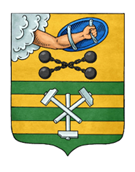 ПЕТРОЗАВОДСКИЙ ГОРОДСКОЙ СОВЕТ22 сессия 29 созываРЕШЕНИЕот 24 ноября 2023 г. № 29/22-321О передаче из муниципальной собственностиПетрозаводского городского округа имуществав федеральную собственностьВ соответствии с частью 11 статьи 154 Федерального закона 
от 22.08.2004 № 122-ФЗ «О внесении изменений в законодательные акты Российской Федерации и признании утратившими силу некоторых законодательных актов Российской Федерации в связи с принятием федеральных законов «О внесении изменений и дополнений в Федеральный закон «Об общих принципах организации законодательных (представительных) и исполнительных органов государственной власти субъектов Российской Федерации» и «Об общих принципах организации местного самоуправления в Российской Федерации», Федеральным законом от 06.10.2003 № 131-ФЗ «Об общих принципах организации местного самоуправления в Российской Федерации», постановлением Правительства Российской Федерации от 13.06.2006 № 374 «О перечнях документов, необходимых для принятия решения о передаче имущества из федеральной собственности в собственность субъекта Российской Федерации или муниципальную собственность, из собственности субъекта Российской Федерации в федеральную собственность или муниципальную собственность, из муниципальной собственности в федеральную собственность или собственность субъекта Российской Федерации», Решением Петрозаводского городского Совета от 11.03.2010 № 26/38-759 «Об утверждении Положения 
о порядке управления и распоряжения имуществом, находящимся 
в муниципальной собственности Петрозаводского городского округа», учитывая обращение Федерального государственного бюджетного учреждения культуры «Государственный историко-архитектурный и этнографический музей-заповедник «Кижи» от 06.09.2023 № 09/1550.04.01.01-02, Петрозаводский городской СоветРЕШИЛ:1. Передать из муниципальной собственности Петрозаводского городского округа в федеральную собственность имущество согласно приложению. 2. Утвердить Перечень имущества, предлагаемого к передаче 
из муниципальной собственности Петрозаводского городского округа 
в федеральную собственность, согласно приложению. 3. Направить настоящее решение в соответствующее территориальное управление Федерального агентства по управлению государственным имуществом для принятия распорядительного акта по приему имущества из муниципальной собственности Петрозаводского городского округа 
в федеральную собственность согласно приложению.4. Поручить Администрации Петрозаводского городского округа осуществить передачу имущества из муниципальной собственности Петрозаводского городского округа в федеральную собственность 
в установленном законом порядке.ПредседательПетрозаводского городского Совета                                             Н.И. Дрейзис